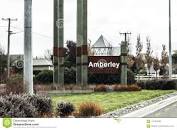 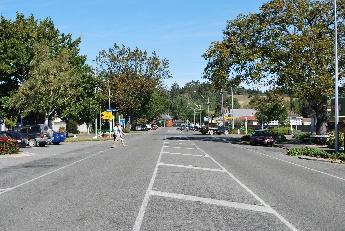                      Hawarden Farmland            Welcome to  Amberley        Main Street Cheviot                     Combined Hurunui Parishes, North CanterburyIncorporating the Kowai Parish (centres at Amberley and Cheviot)and the Waikari Parish based at HawardenThe Combined Parishes seek a Full-time Minister (based in Amberley), for an initial period of 5 Years.The centres of Amberley, Cheviot and Hawarden support a rural hinterland.    We are seeking a minister who is:a preacher who stimulates both thought and actiona person for whom connection with people (and pastoral care) are essentiala spiritual leader who empowers members in their ministriesa person who will be active in building networks in the wider community Are you the person to help us focus on God’s visionfor our widespread parishesand to work with us in ministry and service within the communities?Expressions of Interest to the Rev. Chris Elliot  mcelliot22@gmail.com  027 451 5296                                            A Parish Profile will be available by e-mail.